ОПИСАНИЕ КОМПЕТЕНЦИИ«ЗООТЕХНИЯ»2024 г.Наименование компетенции: «Зоотехния»Формат участия в соревновании: индивидуальныйОписание компетенции.В современных условиях санкционного давления на нашу страну одной из стратегических задач является обеспечение продовольственной безопасности государства. Важная составляющая на пути решения этой задачи - производство и переработка продукции животноводства, что, в свою очередь, является ключевым видом деятельности специалистов-зоотехников. Зоотехники отвечают за обеспечение оптимальных условий содержания 
и кормления сельскохозяйственных животных с целью обеспечения высокой продуктивности животных и получения качественной животноводческой продукции. В крупных агрохолдингах и предприятиях они отвечают 
за эффективность использования традиционных и новых технологий, соблюдение стандартов и норм. Современный зоотехник в своей деятельности должен применять не только давно известные и проверенные методы работы, но и современные, в том числе цифровые, технологии.Область профессиональной деятельности выпускников 
по специальности СПО 36.02.03 Зоотехния: организация работ по производству продукции животноводства, организация работ по производству продукции пчеловодства, организация работы структурного подразделения предприятия отрасли.Область профессиональной деятельности выпускников 
по специальности СПО 36.02.02 Зоотехния: организация и выполнение работ по содержанию и разведению сельскохозяйственных животных, производству, переработке и реализации продукции животноводства 
на сельскохозяйственных предприятиях. Объектами профессиональной деятельности выпускников являются:сельскохозяйственные животные, их физиологическое состояние, условия содержания, методы и методики разведения, работы по предупреждению заболеваний;корма для сельскохозяйственных животных, включая показатели качества и безопасности, технологии заготовки, хранения и оценки качества кормов;пчелиные семьи, условия их содержания и разведения;продукция животноводства и пчеловодства, включая классификацию продукции, показатели качества, технологии производства, хранения и первичной переработки продукции;технологии и технологические процессы в животноводстве и пчеловодстве; средства производства в животноводстве и пчеловодстве, включая орудия труда, оборудование, машины и механизмы;процессы организации и управления в животноводстве и пчеловодстве;первичная документация по результатам выполнения работ в области животноводства и пчеловодства, в том числе в электронном виде;учетно-отчетная документация структурного подразделения, в том числе в электронном виде; первичные трудовые коллективы.Нормативные правовые акты Поскольку Описание компетенции содержит лишь информацию, относящуюся к соответствующей компетенции, его необходимо использовать на основании следующих документов:ФГОС СПОФГОС СПО по специальности 36.02.03 Зоотехния. Приказ Министерства Просвещения Российской Федерации от 19 июля 2023 года № 546.ФГОС СПО по специальности 36.02.02 Зоотехния. Приказ Министерства образования и науки РФ от 12 мая 2014 года № 505.Профессиональный стандартПрофстандарт: 13.013 «Специалист по зоотехнии». Утвержден приказом Министерства труда и социальной защиты РФ от 14 июля 2020 
года № 423н;Профстандарт: 13.002 Птицевод. Утвержден приказом Министерства труда и социальной защиты РФ от 21 мая 2014 года № 342н;Профстандарт: 13.003 Животновод. Утвержден приказом Министерства труда и социальной защиты РФ от 27 июня 2018 года № 417н;Профстандарт: 13.004 Оператор машинного доения. Утвержден приказом Министерства труда и социальной защиты РФ от 21 октября 2021 года № 749н;Профстандарт: 13.010 Оператор животноводческих комплексов 
и механизированных ферм. Утвержден приказом Министерства труда 
и социальной защиты РФ от 27 июня 2018 года № 417н.Профстандарт: 13.014 Пчеловод. Утвержден приказом Министерства труда и социальной защиты РФ от 8 сентября 2014 года № 617н.Квалификационные характеристики (профессиограмма)Зоотехник (средней квалификации)Должен знать:правила и нормы охраны труда, техники безопасности, производственной санитарии и противопожарной защиты;методы рационального использования природных ресурсов и охраны окружающей среды;основы экономики, организации производства, труда и управления;нормативные документы, стандарты, профессиональную терминологию в области животноводства, птицеводства и пчеловодства;технологии содержания и разведения сельскохозяйственных животных и птиц;технологии содержания и разведения пчелиных семей;технологии мечения сельскохозяйственных животных и птиц;анатомию, физиологию сельскохозяйственных животных и птиц, зоогигиену, ветеринарию;биологические особенности сельскохозяйственных животных и птиц;основные заболевания сельскохозяйственных животных и методы их профилактики;основные заболевания пчел и методы их профилактики;племенное дело;методы разведения сельскохозяйственных животных и птиц;основы селекционно-племенной работы с пчелиными семьями;достижения науки и передовой опыт работы отечественных и зарубежных предприятий в области животноводства;современные технологии производства животноводческой продукции; технологию кормления и содержания сельскохозяйственных животных и птиц;физико-химические особенности состава кормов, показатели качества и безопасности кормов;методы и методики оценки безопасности и качества кормов;технологию производства и первичной переработки продукции животноводства и пчеловодства;технологии хранения, транспортировки и реализации продукции животноводства и пчеловодства;действующие стандарты и технические условия на продукцию животноводства (птицеводства) и пчеловодства.Должен уметь:осуществлять работы по разведению, выращиванию сельскохозяйственных животных и птиц и уходу за ними;вести работу по повышению продуктивности животных, улучшению воспроизводства стада и увеличению выхода молодняка животных;организовывать рациональное использование сенокосов, пастбищ и других кормовых угодий;осуществлять оценку безопасности и качества кормов для сельскохозяйственных животных и птиц;производить расчеты требуемого количества кормов для обслуживания сельскохозяйственных животных и птиц, составлять кормовые смеси;поддерживать и контролировать определенный режим содержания сельскохозяйственных животных и птиц (температура, влажность воздуха, газообмен, пр.);выполнять работы по искусственному вскармливанию молодняка и ухода за ним;производить мечение животных;проводить санитарно-профилактические работы, уборку помещений и чистку животных;эксплуатировать машины и оборудование на ферме, производить их техническое обслуживание и устранять простейшие неисправности;выполнять работу по производству, транспортировке, хранению и переработке животноводческой продукции;осуществлять контроль качества производимой продукции в соответствии со стандартами;организовывать учет и ведение установленной отчетности с использованием программного обеспечения, в том числе специализированного;рассчитывать основные технико-экономические показатели деятельности сельскохозяйственного участка, цеха;выполнять работы по содержанию пчелиных семей;выполнять подсобные и вспомогательные работы по уходу за пчелами;осуществлять профилактический уход за ульями;проводить подкормку пчел и сбор гнезд на зимовку;принимать профилактические меры по борьбе с болезнями и вредителями пчел;выполнять работы по производству и переработке продукции пчеловодства;определять кормовой запас и составлять медовый баланс пчелофермы и пасеки;выполнять работы по производству основной продукции пчеловодства: меда и воска;выполнять работы по производству, переработке и хранению дополнительной продукции пчеловодства: маточного молочка, прополиса, обножки, перги;выполнять работы по опылению сельскохозяйственных культур;принимать меры по наращиванию количества пчел в семье;осуществлять селекционно-племенную работу с пчелами;организовывать вывод и замену пчелиных маток;организовывать формирование нуклеусов для спаривания пчелиных маток;организовывать и проводить подсадку маток в семьи.К профессионально важным качествам специалиста-зоотехника относятся:наблюдательность и глазомер;хорошее зрение и слух;способность быстро реагировать на ситуацию;способность работать в команде;умение подмечать незначительные (малозаметные) изменения в исследуемом объекте, в показаниях приборов;аналитическое мышление.Специалист в области зоотехнии должен обладать такими личностными качествами, как: любовь к животным;физическая выносливость;быстрая переключаемость между разными видами деятельности;коммуникабельность;логическое мышление;аккуратность;ответственность;наблюдательность.Медицинские противопоказания:нарушения зрения и слуха;заболевания сердца и сосудов;нарушения опорно-двигательного аппарата;бронхиальная астма.Требования к образованию: Среднее профессиональное образование - программы подготовки специалистов среднего звенаГОСТыГОСТ 28839-2017. Животные сельскохозяйственные. Свиньи. Зоотехнические требования к содержанию на откорме.  ГОСТ 28731-90. Птица сельскохозяйственная. Зоотехнические требования к содержанию бройлеров.ГОСТ 18292-2012. Птица сельскохозяйственная для убоя. Технические условия.ГОСТ 31473-2012. Мясо индеек (тушки и их части). Общие технические условия.ГОСТ 33816-2016. Мясо гусей (тушки и их части). Технические условия.ГОСТ Р 54673-2011. Мясо перепелов (тушки). Технические условия.ГОСТ 34121-2017. Мясо цесарок (тушки и их части). Технически условия.ГОСТ 31476-2012. Свиньи для убоя. Свинина в тушах и полутушах. Технические условия.ГОСТ 31777-2012. Овцы и козы для убоя. Баранина, ягнятина и козлятина в тушах. Технические условия.ГОСТ 32225-2013. Лошади для убоя. Конина и жеребятина в полутушах и четвертинах. Технические условия.ГОСТ 32227-2013. Олени для убоя. Оленина в тушах и полутушах. Технические условия.ГОСТ 34120-2017. Крупный рогатый скот для убоя. Говядина и телятина в тушах, полутушах и четвертинах. Технические условия.ГОСТ 7686-88. Кролики для убоя. Технические условия.ГОСТ 27746-88. Кролики-бройлеры для убоя. Технические условия.ГОСТ Р 51451-99. Методика учета надоев коровьего молока.ГОСТ Р 52054-2003. Молоко натуральное коровье – сырье. Технические условия.ГОСТ 32940-2014. Молоко козье сырое. Технические условия.ГОСТ Р 52973-2008. Молоко кобылье сырое. Технические условия.ГОСТ 34355-2017. Сливки-сырье. Технические условия.ГОСТ 34352-2017. Сыворотка молочная-сырье. Технические условия.ГОСТ 3622-68. Молоко и молочные продукты. Отбор проб и подготовка их к испытанию.ГОСТ Р ИСО 707-2010. Молоко и молочные продукты. Руководство по отбору проб.ГОСТ 28283-2015. Молоко коровье. Метод органолептической оценки вкуса и запаха.ГОСТ Р ИСО 22935-1-2011. Молоко и молочные продукты. Органолептический анализ. Часть 1. Общее руководство по комплектованию, отбору, обучению и мониторингу экспертов.ГОСТ Р ИСО 22935-2-2011. Молоко и молочные продукты. Органолептический анализ. Часть 2. Рекомендуемые методы органолептической оценки.ГОСТ Р ИСО 22935-3-2011. Молоко и молочные продукты. Органолептический анализ. Часть 3. Руководство по оценке соответствия техническим условиям на продукцию для определения органолептических свойств путем подсчета баллов.ГОСТ 26809.1-2014. Молоко и молочная продукция. Правила приемки, методы отбора и подготовки проб к анализу. Часть 1. Молоко, молочные, молочные составные и молокосодержащие продукты.ГОСТ 26809.2-2014. Молоко и молочная продукция. Правила приемки, методы отбора и подготовки проб к анализу. Часть 2. Масло из коровьего молока, спреды, сыры и сырные продукты, плавленые сыры и плавленые сырные продукты.ГОСТ Р 54668-2011. Молоко и продукты переработки молока. Методы определения массовой доли влаги и сухого вещества.ГОСТ Р 54669-2011. Молоко и продукты переработки молока. Методы определения кислотности.ГОСТ Р 54758-2011. Молоко и продукты переработки молока. Методы определения плотности.ГОСТ Р 54759-2011. Молоко и продукты переработки молока. Методы определения массовой доли крахмала.ГОСТ Р 54761-2011. Молоко и молочная продукция. Методы определения массовой доли сухого обезжиренного молочного остатка.ГОСТ 26754-85. Молоко. Методы определения температуры.ГОСТ 25101-2015. Молоко. Метод определения точки замерзания.ГОСТ 24065-80. Молоко. Методы определения соды.ГОСТ 23453-2014. Молоко сырое. Методы определения соматических клеток.ГОСТ 13928-84. Молоко и сливки заготовляемые. Правила приемки, методы отбора проб и подготовка их к анализу.ГОСТ 25228-82. Молоко и сливки. Метод определения термоустойчивости по алкогольной пробе.ГОСТ 3624-92. Молоко и молочные продукты. Титриметрические методы определения кислотности.ГОСТ 3625-84. Молоко и молочные продукты. Методы определения плотности.ГОСТ 3626-73. Молоко и молочные продукты. Методы определения влаги и сухого вещества.ГОСТ 5867-90. Молоко и молочные продукты. Методы определения жира.ГОСТ 31506-2012. Молоко и молочные продукты. Определение наличия жиров немолочного происхождения.ГОСТ 32254-2013. Молоко. Инструментальный экспресс-метод определения антибиотиков.ГОСТ 32255-2013. Молоко и молочные продукты. Инструментальный экспресс-метод определения физико-химических показателей идентификации с применением инфракрасного анализатора.ГОСТ 32257-2013. Молоко и молочная продукция. Метод определения нитратов и нитритов.ГОСТ 25179-2014. Молоко и молочные продукты. Методы определения массовой доли белка.ГОСТ Р 51447-99. Мясо и мясные продукты. Методы отбора проб.ГОСТ Р 51448-99. Мясо и мясные продукты. Методы подготовки проб для микробиологического исследования.ГОСТ 7269-2015. Мясо. Методы отбора образцов и органолептические методы определения свежести.ГОСТ 9959-2015. Мясо и мясные продукты. Общие условия проведения органолептической оценки.ГОСТ 23392-2016. Мясо. Методы химического и микроскопического анализа свежести.ГОСТ 9793-2016. Мясо и мясные продукты. Методы определения влаги.ГОСТ 33319-2015. Мясо и мясные продукты. Метод определения массовой доли влаги.ГОСТ 21237-75. Мясо. Методы бактериологического анализа.ГОСТ 23042-2015. Мясо и мясные продукты. Методы определения жира.ГОСТ 25011-2017. Мясо и мясные продукты. Методы определения белка.ГОСТ 20235.0-74. Мясо кроликов. Методы отбора образцов. Органолептические методы определения свежести.ГОСТ 20235.1-74. Мясо кроликов. Методы химического и микроскопического анализа свежести мяса.ГОСТ 20235.2-74. Мясо кроликов. Методы бактериологического анализа.ГОСТ 31470-2012. Мясо птицы, субпродукты и полуфабрикаты из мяса птицы. Методы органолептических и физико-химических исследований.ГОСТ 31654-2012. Яйца куриные пищевые. Технические условия.ГОСТ 31655-2012. Яйца пищевые (индюшиные, цесариные, перепелиные, страусиные). Технические условия.ГОСТ Р 57901-2017. Яйца куриные пищевые повышенного качества. Технические условия.ГОСТ 20728-2014. Семья пчелиная. Технические условия.ГОСТ 19792-2017. Мёд натуральный. Технические условия.ГОСТ 21179-2000. Воск пчелиный. Технические условия.ГОСТ 21180-2012. Вощина. Технические условия.ГОСТ 28888-2017. Молочко маточное пчелиное. Технические условия.ГОСТ 31776-2012. Перга. Технические условия.ГОСТ 31920-2012. Воск пчелиный. Методы определения влажности.ГОСТ 32167-2013. Мед. Метод определения сахаров.ГОСТ 32168-2013. Мед. Метод определения падевого меда.ГОСТ 31774-2012. Мед. Рефрактометрический метод определения воды.ГОСТ Р 54655-2011. Мед натуральный. Метод определения антибиотиков.ГОСТ 34232-2017. Мёд. Методы определения активности сахарозы, диастазного числа, нерастворимых веществ.ГОСТ 53397-2009. Сырье перопуховое. Технические условия.ГОСТ 28425-90. Сырье кожевенное. Технические условия.ГОСТ 382-91. Сырье кожевенное сортированное для промышленной переработки. Технические условия.ГОСТ 28509-90. Овчины невыделанные. Технические условия.ГОСТ 10225-75. Смушка невыделанная.ГОСТ 2865-68. Каракуль чистопородный серый невыделанный. Технические условия.ГОСТ 8748-70. Каракуль чистопородный черный невыделанный. Технические условия.ГОСТ 11124-65. Каракуль чистопородный цветной невыделанный. Технические условия.ГОСТ 10327-75. Каракуль-метис всех цветов невыделанный. Технические условия.ГОСТ 10701-63. Каракульча чистопородная и метисная невыделанная. (Каракуль-каракульча, каракульча и голяк). Технические условия.ГОСТ 20959-75. Шкурки ягнят и козлят невыделанные. Технические условия.ГОСТ 2136-87. Шкурки кроликов невыделанные. Технические условия.ГОСТ 2259-2006. Шерсть козья немытая классированная. Технические условия.ГОСТ 2260-2006. Пух козий немытый классированный. Технические условия.ГОСТ 5108-77. Шерсть верблюжья немытая классированная. Технические условия.ГОСТ 7763-71. Шерсть овечья немытая тонкая классированная. Технические условия. Маркировка, упаковка, транспортирование и хранение.ГОСТ 7937-74. Шерсть овечья немытая полутонкая классированная. Технические условия.ГОСТ 7939-79. Шерсть овечья немытая грубая классированная. Технические условия.ГОСТ 9764-74. Шерсть овечья немытая цигайская и однородная цигай-грубошерстная классированная. Технические условия.ГОСТ Р 53399-2009. Шерсть немытая классированная. Упаковка, маркировка, транспортирование и хранение.ГОСТ 3573-76. Панты пятнистого оленя консервированные. Технические условия.ГОСТ 12859-67. Волос (сырье) конский и крупного рогатого скота. Технические условия.ГОСТ 16147-88. Кость. Технические условия.ГОСТ 18253-72. Сырье рого-копытное. Технические условия.ГОСТ 13681-77. Щетина-шпарка. Технические условия.ГОСТ 22384-77. Щетина сборная. Сырье. Технические условия.ГОСТ Р 57482-2017. Корм пастбищный. Технические условия.ГОСТ Р 56912-2016. Корма зеленые. Технические условия.ГОСТ 23637-90. Сенаж. Технические условия.ГОСТ Р 58145-2018. Зерносенаж. Технические условия.ГОСТ 28736-90. Корнеплоды кормовые. Технические условия.ГОСТ Р 55986-2014. Силос из кормовых растений. Общие технические условия.ГОСТ Р 51899-2002. Комбикорма гранулированные. Общие технические условия.ГОСТ 9268-2015. Комбикорма-концентраты для крупного рогатого скота.ГОСТ 51550-2000. Комбикорма-концентраты для свиней. Общие технические условия.ГОСТ 10199-2017. Комбикорма-концентраты для овец и коз. Общие технические условия.ГОСТ 34152-2017. Комбикорма-концентраты для лошадей. Общие технические условия.ГОСТ 34109-2017. Комбикорма полнорационные для свиней. Общие технические условия.ГОСТ 18221-2018. Комбикорма полнорационные для сельскохозяйственной птицы. Технические условия.ГОСТ 13496.0-2016.	Комбикорма, комбикормовое сырье. Методы отбора проб.ГОСТ 13586.3-2015.	Зерно. Правила приемки и методы отбора проб.ГОСТ ISO 6497-2014.	Корма. Отбор проб.ГОСТ ISO 6498-2014.	Корма, комбикорма. Подготовка проб для испытаний.ГОСТ 13496.19-2015.	Корма, комбикорма, комбикормовое сырье. Методы определения содержания нитратов и нитритов.ГОСТ 31640-2012.	Корма. Методы определения содержания сухого вещества.ГОСТ Р 54951-2012.	Корма для животных. Определение содержания влаги.ОСТ 10 321 2003. Отраслевой стандарт. Яйца куриные инкубационные. Технические условия.ОСТ 46-186-85. Отраслевой стандарт. Инкубация яиц куриных. Технологический процесс.СанПинЕдиные ветеринарные (ветеринарно-санитарные) требования, предъявляемые к объектам, подлежащим ветеринарному контролю (надзору). Утверждены решением Коллегии Евразийской экономической комиссии от 13 февраля 2018 года №27.Ветеринарные правила содержания свиней в целях их воспроизводства, выращивания и реализации. Утверждены приказом Минсельхоза России от 21 октября 2020 года №621.Ветеринарные правила содержания крупного рогатого скота в целях его воспроизводства, выращивания и реализации. Утверждены приказом Минсельхоза России от 21 октября 2020 года №622.Ветеринарные правила содержания рыб и иных водных животных в искусственно созданной среде обитания в целях их разведения, выращивания, реализации и акклиматизации. Утверждены приказом Минсельхоза России от 23 декабря 2020 года №782.Ветеринарные правила содержания медоносных пчел в целях их воспроизводства, разведения, реализации и использования для опыления сельскохозяйственных энтомофильных растений и получения продукции пчеловодства. Утверждены приказом Минсельхоза России от 23 сентября 2021 года №645.Ветеринарные правила содержания овец и коз в целях их воспроизводства, выращивания и реализации. Утверждены приказом Минсельхоза России от 1 ноября 2022 года №774.Ветеринарные правила содержания птиц на личных подворьях граждан и птицеводческих хозяйствах открытого типа. Утверждены приказом Минсельхоза России от 3 апреля 2006 года №103.Ветеринарные правила содержания птиц на птицеводческих предприятиях закрытого типа (птицефабриках). Утверждены приказом Минсельхоза России от 3 апреля 2006 года №104.Примечание: Имеются ветеринарные правила содержания прочих животных, например, кроликов, пушных зверей, которые разработаны (проекты), но на настоящий момент не утверждены.СП (СНИП)СП 106.13330.2012 Животноводческие, птицеводческие и звероводческие здания и помещения. Утверждены приказом Министерства регионального развития РФ от 29 декабря 2011 года №635/15, введены в действие с 1 января 2013 года.Перечень профессиональных задач специалиста по компетенции определяется профессиональной областью специалиста и базируется 
на требованиях современного рынка труда к данному специалисту. 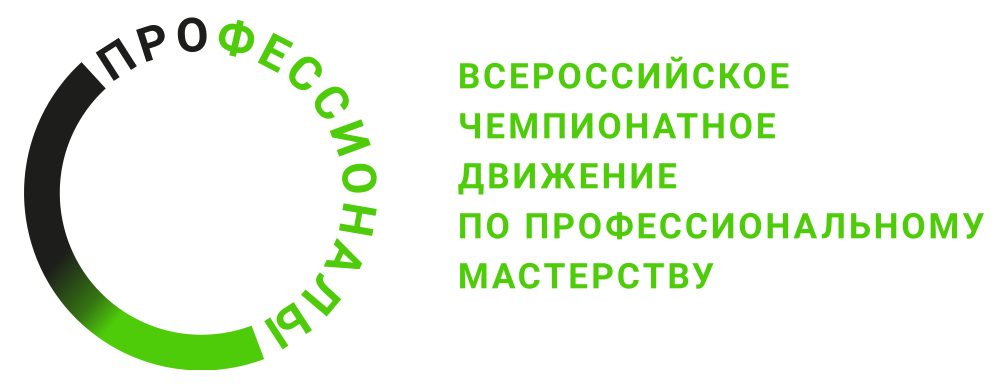 № п/пВиды деятельности/трудовые функции1Виды деятельности в соответствии с ФГОС 36.02.02 Зоотехния1.1Содержание, кормление и разведение сельскохозяйственных животных1.2Производство и первичная переработка продукции животноводства1.3Хранение, транспортировка и реализация продукции животноводства1.4Управление работами по производству продукции животноводства1.5Выполнение работ по одной или нескольким профессиям рабочих, должностям служащих2Трудовые функции в соответствии с ПС 13.013 Специалист 
по зоотехнии2.1Организация работ по производству продукции животноводства2.1.1Организация работ по содержанию и разведению сельскохозяйственных животных в соответствии 
с технологическими требованиями2.1.2Организация работ по заготовке, хранению и рациональному использованию кормов для сельскохозяйственных животных2.1.3Организация работ по получению, первичной переработке, хранению продукции животноводства в соответствии 
с технологическими требованиями3Трудовые функции в соответствии с ПС 13.002 Птицевод3.1Выращивание и содержание птицы3.1.1Учет движения птицепоголовья, контроль состояния птицы3.1.2Уход за птицей, санация помещений3.1.3Регулирование микроклимата в птичнике3.1.4Отлов и перемещение птицы3.1.5Сбор, сортировка, маркировка, упаковка, сдача яиц3.2Инкубирование яиц3.2.1Прединкубационная подготовка яиц3.2.2Выполнение процесса инкубации яиц3.2.3Выборка, сортировка, учет, сдача суточного молодняка3.2.4Чистка, мойка инкубатора, вспомогательного оборудования, тары4Трудовые функции в соответствии с ПС 13.003 Животновод4.1Выполнение работ по содержанию и воспроизводству сельскохозяйственных животных4.1.1Поддержание чистоты в животноводческих помещениях4.1.2Дезинфекция животноводческих помещений для обеспечения ветеринарно-санитарной безопасности4.1.3Контроль физиологического состояния животных для поддержания и защиты их здоровья4.1.4Выполнение работ по содержанию и ежедневному уходу 
за животными4.1.5Выполнение работ по безопасному перемещению и выпасу животных4.1.6Проведение маркировки животных с целью их идентификации 
и учета4.1.7Прием родов у животных5Трудовые функции в соответствии с ПС 13.004 Оператор машинного доения5.1Доение животных с помощью доильно-молочного оборудования5.1.1Подготовка доильного оборудования к работе5.1.2Подготовка животных к доению5.1.3Доение5.1.4Ежесменное техническое обслуживание доильно-молочного оборудования6Трудовые функции в соответствии с ПС 13.010 Оператор животноводческих комплексов и механизированных ферм6.1Выполнение работ с использованием машин и оборудования животноводческих комплексов и механизированных ферм 
с поддержанием их технического состояния6.1.1Приготовление, хранение и выдача кормов6.1.2Погрузка и раздача кормов6.1.3Водоснабжение и автопоение6.1.4Уборка и удаление навоза6.1.5Поддержание заданного микроклимата в помещениях6.1.6Выполнение операций ежесменного (ежедневного) 
и периодического технического обслуживания машин и оборудования6.1.7Выполнение операций сезонного технического обслуживания при хранении и транспортировании машин и оборудования7Виды деятельности в соответствии с ФГОС 36.02.03 Зоотехния7.1Организация работ по производству продукции животноводства7.2Организация работ по производству продукции пчеловодства7.3Организация работы структурного подразделения предприятия отрасли8Трудовые функции в соответствии с ПС 13.014 Пчеловод8.1Выполнение работ по содержанию пчелиных семей8.1.1Выполнение подсобных и вспомогательных работ по уходу за пчелами8.1.2Профилактический уход за ульями8.1.3Подкормка пчел и сбор гнезд на зимовку8.1.4Проведение профилактических мер по борьбе с болезнями и вредителями пчел8.2Выполнение работ по производству и переработке продукции пчеловодства8.2.1Определение кормового запаса и составление медового баланса пчелофермы и пасеки8.2.2Производство основной продукции пчеловодства: меда и воска8.2.3Производство, переработка и хранение дополнительной продукции пчеловодства: маточного молочка, прополиса, обножки, перги8.2.4Выполнение работ по опылению сельскохозяйственных культур8.2.5Наращивание количества пчел в семье8.3Селекционно-племенная работа с пчелами8.3.1Организация вывода и замены пчелиных маток8.3.2Организация формирования нуклеусов для спаривания пчелиных маток8.3.3Организация проведения подсадки маток в семьи